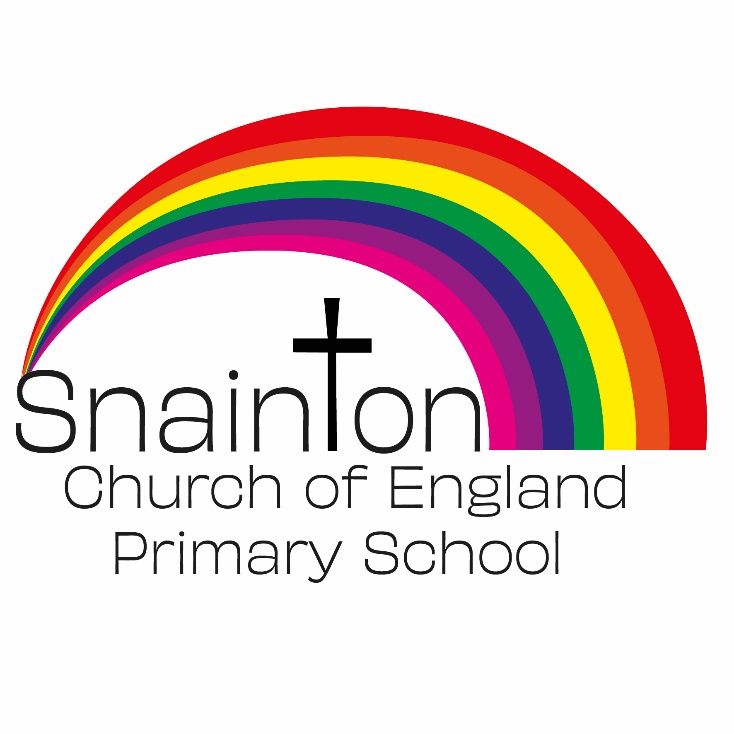 Belong Believe Become“Do not be afraid: keep on speaking, do not be silent. For I am with you”Acts 18:9-10Curriculum Intent StatementGeographyGeography teaches an understanding of places and environments. Through their work in geography, children learn about their local area, and they compare their life in this area with that in other regions in the United Kingdom and in the rest of the world. They learn how to draw and interpret maps, and they develop the skills of research, investigation, analysis and problem-solving. Through their growing knowledge and understanding of human geography, children gain an appreciation of life in other cultures. Geography teaching also motivates children to find out about the physical world and enables them to recognise the importance of sustainable development for the future of mankind. At Snainton Church of England Primary School we intend to …Enable children to gain knowledge and understanding of places in the world.Increase children’s knowledge of other cultures and, in so doing, teach a respect and understanding of what it means to be a positive citizen in a multi-cultural country. Allow children to learn graphic skills, including how to use, draw and interpret maps.Enable children to know and understand environmental problems at a local, regional and global level. Encourage in children a commitment to sustainable development, and an appreciation of what ‘global citizenship’ means. Develop in children a variety of other skills, including those of enquiry, problem solving, computing, investigation, and that of presenting their conclusions in the most appropriate way. ImplementationAt Snainton Church of England Primary School, Geography is taught through a cross curricular integrative approach. However, where no link is made with other areas of study Geography is taught as a discrete subject.In Nursery, children experience the world around them in their locality. They go for walks and observe physical and human features of our village. They make observations about the weather and seasonal changes. Books and videos transport children to different places to ignite their curiosity about the wider world from an early age. In KS1 and KS2, Geography is planned over a 4-year rolling programme to ensure the coverage of the National Curriculum. Units of learning are planned to incorporate the three core principles of Geography: Place, Space and Scale. Place focuses on the environment both physical and human. Space highlights location and relationships. Scale introduces changes in perspective from the local to global.Lessons are built around an enquiry question which highlights children’s different starting points and misconceptions and promotes a natural curiosity to develop subject knowledge to be able to answer it. In a mixed age class, this is an important starting point so the class teacher can make judgements on how much support or challenge different groups need to be successful in their learning. From this point lessons can take many forms such as using books or ICT to research information and record findings to practical activities and fieldwork. Teachers assess progress through the quantity of information children acquire, the breadth of their knowledge and the extent of their understanding through the headings of Locational knowledge, Place knowledge, Human and Geographical knowledge, Geographical skills and fieldwork.ImpactChildren will have developed the geographical knowledge and skills to help them explore, navigate and understand the world around them and their place in it. Children’s knowledge and skills will develop progressively as they move through the school, not only to enable them to meet the requirements of the National Curriculum but to prepare them to be responsible global citizens who understand the challenges the natural world is facing through climate change. 